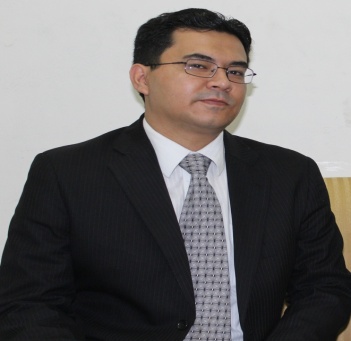 CAREER OBJECTIVE: A position in a result-oriented company that seeks an ambitious and career-conscious person, where acquired skills and education will be utilized toward continued growth and advancement. With my experience I am confident to manage high responsibility in any organizationPROFESSIONAL WORK EXPERIENCE SUMMARY: Having more than 6 years Procurement/Supply Chain ExperienceSr. Procurement officer	 			CHERAT CEMENT COMPANY LIMITED (NOWSHEHRA) Tenure:						March 2015-PresentSupply Chain Executive	 			PEPSICO (NORTHERN BOTTLING PVT LTD) Tenure:						July 2012-Feb 2015Store Officer 					PEPSICO (NORTHERN BOTTLING PVT LTD)Tenure:						May 2010-June 2012Office Coordinator	 			NEW WORLD ENTERPRISES (PEPSICO DISTRIBUTOR) Tenure:						 March 2007-April 2010AREAS OF EXPERTIES:Purchase to Pay cycle				Inbound Supply ChainDemand Forecasting				Material Requirement PlanningContracts/Agreement				NegotiationsTeam Lead					Reporting & AnalysisEDUCATION:							EXAMINING BODY:			YEARMBA						City University Peshawar			2008B.A						University Of Peshawar			2006Intermediate					Edwards College Peshawar		2002Metric						Peshawar Model School			2000 ACCOMPLISHMENTS:Supply chain management for production of 82 million pet bottlesRaw and packaging purchases worth 13 million USD per annumAdministration of SAP MM for PepsicoTeam supervision of more than 30 persons including store and warehouse helpers, laborsManaged 14000 plus materials data in SAPManaging purchases for spares worth 50 million per month.Managing average 50-60 Service/Work orders per month. EXPERIENCE:Sr. Procurement Officer- CHERAT CEMENT COMPANY LIMITED (NOWSHEHRA) MARCH 2015 TO PRESENTCherat Cement is one of the Blue Chip companies of Pakistan that had 1316.17 million RS profit in 2014, its main business activity is manufacturing, marketing and sale of ordinary Portland cement. The plant is located at village lakrai, District Nowshera, KPK with a capacity of producing 1,000,000 tons. Cherat cement is ISO 90001 & 14001 certified and also registered on Karachi, Lahore and Islamabad Stock exchanges.Duties:Responsible for Technical purchases of stores and spare material that includes but not limited to Auto, Quarry, Power Generation for 22 MW furnace oil plant, Includes heavy earth moving machinery, drilling machines, compressors, generators and heavy vehicle parts that include CAT, Komatsu, Mitsubishi etc.Purchase of spares/services for more than 80 light vehicles.Purchase of Furnace oil, Diesel, Coal, Lube oils for the power plant etc.Maintenance, repair, overhauling (MRO) and calibration Service/Work orders.Machining/Fabrication/Civil work orders and contracts.Annual maintenance contracts for preventive maintenance and on call services. Responsible for RFQ/RFP & Comparative Analysis in SAP/ERP.Responsible for complete purchase cycle from tendering to payment.Responsible for complete Purchase to Pay and Service to pay process in SAP ECC 7. 2SUPPLY CHAIN EXECUTIVE-PEPSICO (NORTHERN BOTTLING PVT LTD) July 2012-Feb 2015Northern Bottling (Pvt) Ltd is franchise of Pepsico International for production and sale of beverages in the region of KPK. The franchise has a production capacity of 1 million pet bottles per day. The franchise has a turnover of more than 2000 million Rs per annum.Duties:Managing inbound supply chain for production of more than 1 million PET Bottles daily.Planning, executing and managing the complete purchase processWarehouse operations supervisionInventory controlTeam Lead for more than 30 staff.Contracts for material purchases and logistics.Responsible for purchase and inventory reportingAdministration of SAP MM ModuleSTORE OFFICER-PEPSICO (NORTHERN BOTTLING PVT LTD) May 2010-June 2012Material receive and issuance. Assisting in local purchasesMaking PO'sFollow up with vendorsPhysical inventory controlOFFICE COORDINATOR-NEW WORLD ENTERPRISES (PEPSICO DISTRIBUTOR)  Mar2007-APR 2010Assisting manager in sales operationsForecasting sales brand wiseLogistics arrangements for daily salesAccounts receivablesSales promotion activitiesManaging drivers, order bookers, loaders and office administration SAP SKILLS:Business Blue print / work flows for SAPSAP Material MasterSAP Vendor MasterSAP Purchase to PlanningSAP Inventory ControlPhysical Inventory DocumentSAP Reports (Material Management)SAP MRPPROJECTS:30 MW combined cycle power plant including Wartsila DF engines and waste heat recovery boilers (in process)Duel fuel conversion of Wartsila engines (in process)Waste Heat recovery Boilers (in process)  CAT Power Generator Installations.Sidel Blow Mold InstallationCapping Machine from Andre Zalkins & Co (France)Many small scale Civil work, Erection/Fabrication projects.CERTIFICATION/ ADDITIONAL SKILLS:SAP Material Management				Oracle MS Excel						MS Visio	MS Power Point						ERP’sSOP Development					Business Workflows		PERSONAL INFORMATION:Date of Birth		:	01/06/1984Religion			: 	IslamNationality 		:	PakistaniREFRENCES:Will be furnished on demand